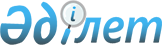 О внесении дополнений и изменений в постановление Правительства Республики Казахстан от 25 августа 2006 года № 817
					
			Утративший силу
			
			
		
					Постановление Правительства Республики Казахстан от 3 мая 2011 года № 476. Утратило силу постановлением Правительства Республики Казахстан от 25 августа 2011 года № 964      Сноска. Утратило силу постановлением Правительства РК от 25.08.2011 № 964.

      Правительство Республики Казахстан ПОСТАНОВЛЯЕТ:



      1. Внести в постановление Правительства Республики Казахстан от 25 августа 2006 года № 817 "Об утверждении Правил ведения мониторинга подзаконных нормативных правовых актов" (САПП Республики Казахстан, 2006 г., № 33, ст. 354) следующие дополнения и изменения:



      в Правилах ведения мониторинга подзаконных нормативных правовых актов, утвержденных указанным постановлением:



      в пункте 7:



      в части первой:



      в подпункте 2) после слов "нормативные правовые акты," дополнить словами "в том числе нормативные постановления Конституционного Совета и Верховного Суда Республики Казахстан,";



      в подпункте 3):



      слово "реагирования" заменить словами "надзора, судебных решений";



      дополнить словами ", а также рекомендации Межведомственной комиссии по совершенствованию действующего законодательства в части противодействия коррупции";



      в подпункте 5) слово "актов." заменить словом "актов;";



      дополнить подпунктом 6) следующего содержания:

      "6) рекомендации научно-практических конференций, семинаров, совещаний, проводимых по проблемам действующего законодательства, а также материалы, предоставляемые неправительственными организациями.";



      дополнить частями второй, третьей и четвертой следующего содержания:

      "При принятии новых нормативных правовых актов вышестоящего уровня подразделениями уполномоченного органа совместно с соответствующими структурными подразделениями в течение трех рабочих дней анализируются подзаконные акты, связанные с предметом регулирования новых нормативных правовых актов вышестоящего уровня.

      В случае выявления несоответствия подзаконных актов новым нормативным правовым актам вышестоящего уровня в месячный срок со дня вступления в силу новых нормативных правовых актов вышестоящего уровня подразделениями уполномоченного органа совместно с соответствующими структурными подразделениями принимаются меры по внесению изменений и (или) дополнений, либо признанию их утратившими силу в порядке, установленном законодательством Республики Казахстан.

      Информация о принятых мерах уполномоченными органами с приложением нормативных правовых актов, предусматривающих внесение изменений и (или) дополнений в подзаконные акты, нормы которых противоречат новым нормативным правовым актам вышестоящего уровня, или признание их утратившими силу, в недельный срок после их принятия предоставляется в органы юстиции.";



      дополнить пунктом 7-1 следующего содержания:

      "7-1. Приказом руководителя (исполняющего его обязанности) государственного органа не позднее 20 декабря текущего календарного года, утверждается График проведения мониторинга подзаконных актов на предстоящий календарный год, предусматривающий проведение анализа на системной основе в отношении всех подзаконных актов (без учета актов о внесении изменений и/или дополнений), включенных в Регистр подзаконных нормативных правовых актов (далее - График) соответствующими структурными подразделениями совместно с подразделениями своего уполномоченного органа.

      График предусматривает мероприятия и конкретные сроки проведения мониторинга подзаконных актов (без учета актов о внесении изменений и/или дополнений), включенных в Регистр подзаконных нормативных правовых актов, а также периодический возврат (каждые полгода, за исключением принятых актов в этом полугодии) к подзаконным актам, в отношении которых был проведен мониторинг.";



      пункт 8 дополнить словами ", за исключением случаев, предусмотренных в частях второй, третьей и четвертой пункта 7 настоящих Правил.";



      в пункте 9:



      в части первой после слов "полученные информации и предложения" дополнить словами "в течение тридцати календарных дней с момента их поступления";



      дополнить частью второй следующего содержания:

      "Разработанные в результате мониторинга проекты нормативных постановлений Правительства Республики Казахстан не позднее 5 числа месяца, следующего за истекшим кварталом, направляются на согласование в государственные органы.";



      дополнить пунктом 20-1 следующего содержания:

      "20-1. Внесение сведений в регистр осуществляется в течение десяти рабочих дней после введения в действие нормативных правовых актов.";



      в пункте 21:



      в абзаце первом части первой после слов "о результатах мониторинга" дополнить словами "с приложением перечня подзаконных актов, в отношении которых проводится мониторинг согласно Регистру в хронологическом порядке их принятия, а также копию Графика";



      дополнить частью второй следующего содержания:

      "Периодически, но не реже одного раза в полугодие, органы юстиции совместно с уполномоченными органами обсуждают результаты мониторинга уполномоченных органов с целью выработки конкретных мер по устранению выявленных недостатков.";



      пункт 22 дополнить словами "с внесением в случае необходимости предложений о принятии мер дисциплинарного, либо поощрительного характера по результатам проведенного уполномоченными органами мониторинга подзаконных актов.".



      2. Настоящее постановление вводится в действие со дня подписания.      Премьер-Министр

      Республики Казахстан                       К. Масимов
					© 2012. РГП на ПХВ «Институт законодательства и правовой информации Республики Казахстан» Министерства юстиции Республики Казахстан
				